МУНИЦИПАЛЬНОЕ БЮДЖЕТНОЕ ДОШКОЛЬНОЕОБРАЗОВАТЕЛЬНОЕ УЧРЕЖДЕНИЕ«ДЕТСКИЙ САД ОБЩЕРАЗВИВАЮЩЕГО ВИДА№38 «РОСИНКА»города Рубцовска Алтайского края__________________________________________________________________658208, г. Рубцовск, ул. Ст. Разина, 198тел: 6-36-43 , detskiu@yandex.ruКонсультация для родителейГотовим руку к письму!                                                                         Подготовила: Моргунова И.Н.Готовим руку к письму!Развитие тонкой моторики пальцев рук(игры и упражнения)Тонкая моторика – это разновидность движений, в которых участвуют мелкие мышцы. Эти движения не являются безусловным рефлексом, как ходьба, бег, прыжки, и требуют специального развития.В процессе консультирования по вопросу, готов ли ребёнок к обучению в школе, мы часто имеем дело с детьми, у которых очень слабо развиты пальцы рук.Родителей это беспокоит, так как очевидно, что у таких детей будут трудности с письмом, и они озадачены, как же упражнять пальцы рук, развить силу и выносливость мышц кисти.В первую очередь, развитие тонкой моторики ребёнка связано с его общим физическим развитием. Поэтому ребёнку необходимы разнообразные физические упражнения, занятия физкультурой.Далее, постарайтесь ограничить использование в рисовании фломастеров: они не требуют никаких усилий от ребёнка и не развивают мышцы пальцев руки. Предпочтительными должны быть простые и цветные карандаши.Очень полезны для развития пальцев ребёнка такие виды деятельности, как лепка из пластилина и глины, рисование и раскраска (покупайте детям книжки-раскраски), составление аппликаций, работа с ножницами (желательно небольшого размера), пришивание пуговиц, вышивание, выжигание, выпиливание, нанизывание бус, конструирование из мелких деталей.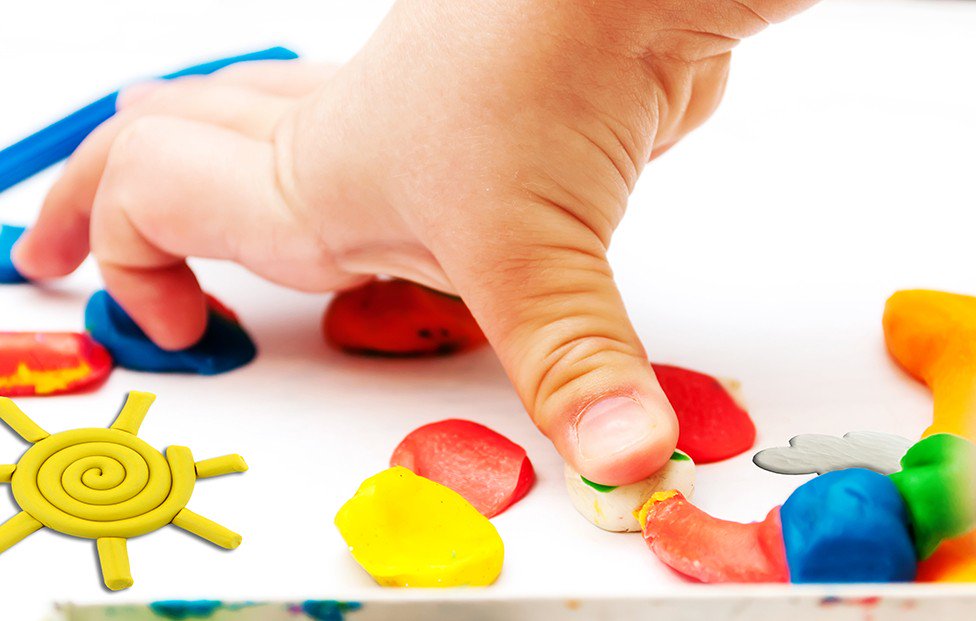 А когда наступит лето, используйте для тренировки сбор ягод, выпалывание сорняков и другие виды работ, в которых участвуют мелкие мышцы.Дополнительные, специальные занятия особенно нужны детям с плохим развитием речи, так как существует тесная связь между уровнем развития речи и степенью развития тонкой моторики. Если ребёнку двух-трёх лет удаются изолированные движения пальцев (может показать отдельно один палец, два пальца и т.д.), то обычно у такого ребёнка хорошо развита и речь. Поэтому тренировка пальцев рук у ребёнка является средством повышения его интеллекта, развития речи и подготовки его к письму.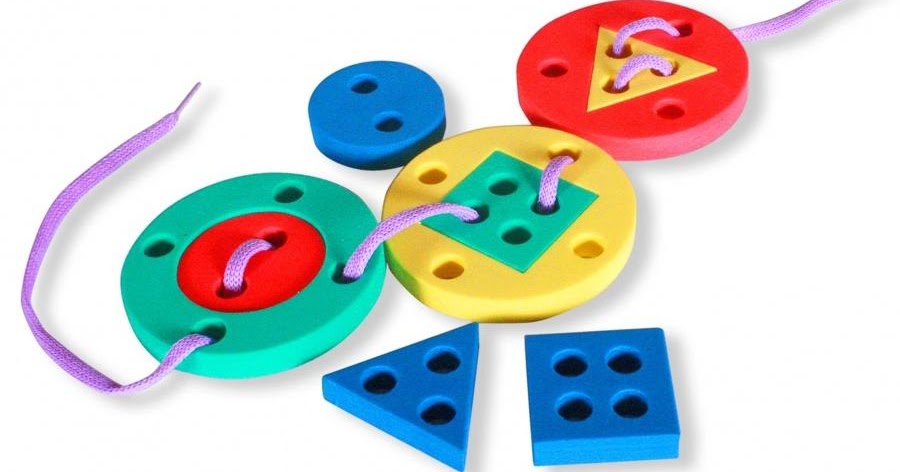 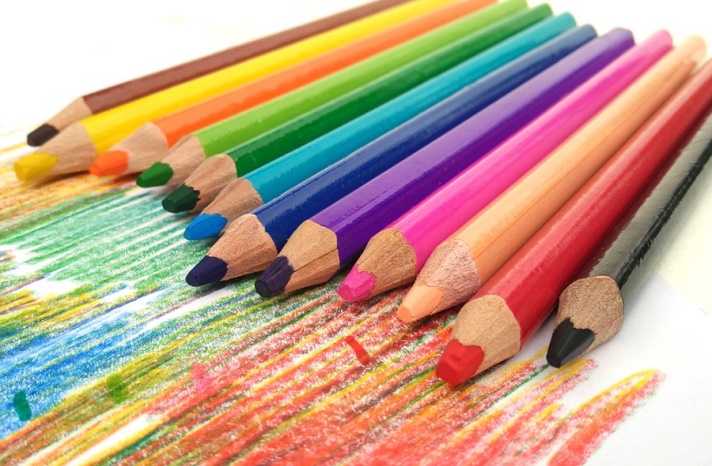 Способы развития тонкой моторикиКомплекс (гимнастический)Выпрямить кисть, плотно сомкнуть пальцы и медленно сжимать их в кулак. Поочередно выполнять каждой рукой.Руку плотно положить на стол ладонью вниз и поочередно сгибать пальцы: средний, указательный, большой, мизинец, безымянный. Выполнять поочередно каждой рукой.Выпрямить кисть и поочередно присоединять безымянный палец к мизинцу, средний к указательному.Сжать пальцы в кулак и вращать кисть в разных направлениях. Сначала поочередно каждой рукой. Затем – двумя руками одновременно.Сгибание и разгибание пальцев. Пальцы разомкнуть как можно шире, затем сомкнуть и так продолжать дальше. Поочередно каждой рукой, затем сразу обеими. Помните эту присказку: «Мы писали, мы писали, наши пальчики устали».Положить руки ладонями вверх. Ребёнок поднимает по одному пальцы сначала на одной руке, потом на другой. Повторять это упражнение в обратном порядке.Ладони лежат на столе. Ребёнок поочередно поднимает пальцы сразу обеих рук, начиная с мизинца.Ребёнок зажимает карандаш средним и указательными пальцами. Сгибает и разгибает эти пальцы.Положите на стол десять-пятнадцать карандашей или палочек. Ребёнок одной рукой пытается собрать все карандаши (палочки). При этом нельзя помогать другой рукой и надо стараться брать карандаши по одному. Вместо карандашей предложите ребёнку собрать пуговицы, горошинки и другие мелкие детали.Ребенок зажимает карандаш между средним и указательным пальцами. Далее выполняет движения так, что сначала сверху оказывается средний палец, а потом указательный.Дайте ребёнку два небольших шарика или два грецких ореха и попросите его покатать их между ладонями (пальцы прямые) в одну и другую сторону. А теперь пусть ребёнок попробует их перекатывать пальцами одной руки, вращая то в одну, то в другую сторону.Покажите ребёнку такое упражнение: быстро касаться кончиками пальцев большого пальца. В одну сторону, начиная с мизинца, и в другую сторону – с указательного пальца. На одной руке, на другой, на обеих сразу.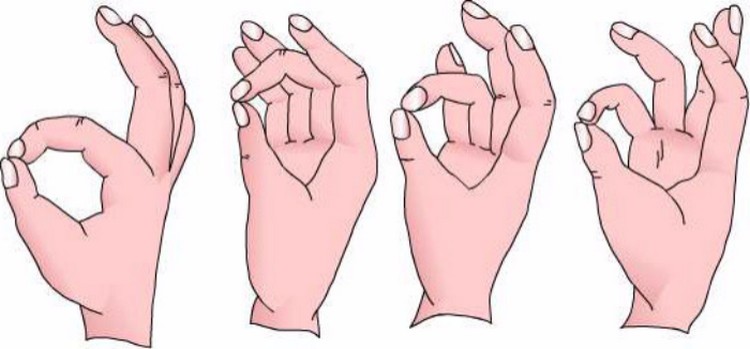 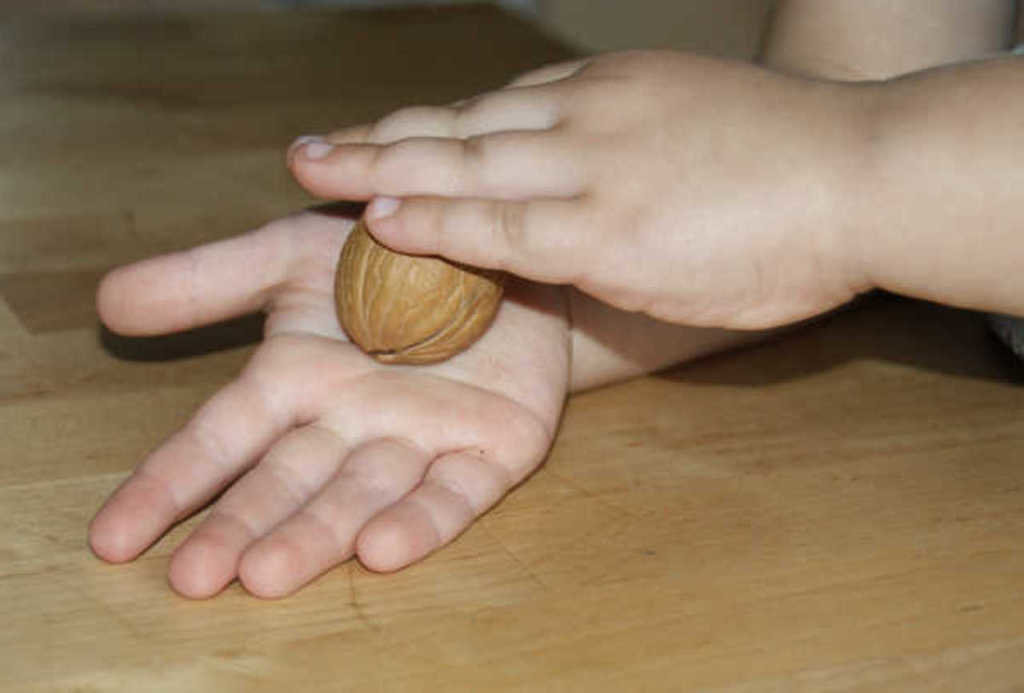 